ОРГАНИЗАЦИОННАЯ СТРУКТУРА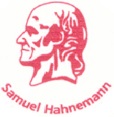 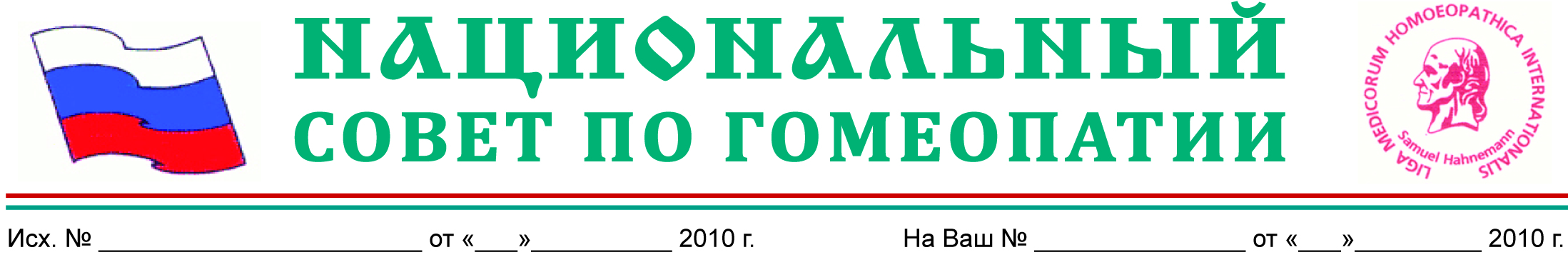 Национального общественного объединения врачей и сторонников развития гомеопатического методаНП «НАЦИОНАЛЬНЫЙ СОВЕТ ПО ГОМЕОПАТИИ» СОПРЕДСЕДАТЕЛЬпо работе с врачами,применяющими метод гомеопатииСОПРЕДСЕДАТЕЛЬпо работе со сторонникамиметода гомеопатииОТВЕТСТВЕННЫЙ СЕКРЕТАРЬ  ОБЩЕСТВЕННОГО ОБЪЕДИНЕНИЯОТВЕТСТВЕННЫЙ СЕКРЕТАРЬ  ОБЩЕСТВЕННОГО ОБЪЕДИНЕНИЯИСПОЛНИТЕЛЬНАЯ  ДИРЕКЦИЯ ОБЩЕСТВЕННОГО ОБЪЕДИНЕНИЯСОВЕТ ПРЕДСЕДАТЕЛЕЙ РЕГИОНАЛЬНЫХ ОБЩЕСТВЕННЫХ ОБЪЕДИНЕНИЙРегиональные общественные объединения врачей и сторонников развития
метода гомеопатии в  Федеральных  округах  Российской  ФедерацииУполномоченные Партнерства в субъектах Российской ФедерацииЦентрального Федерального округа (ЦФО)